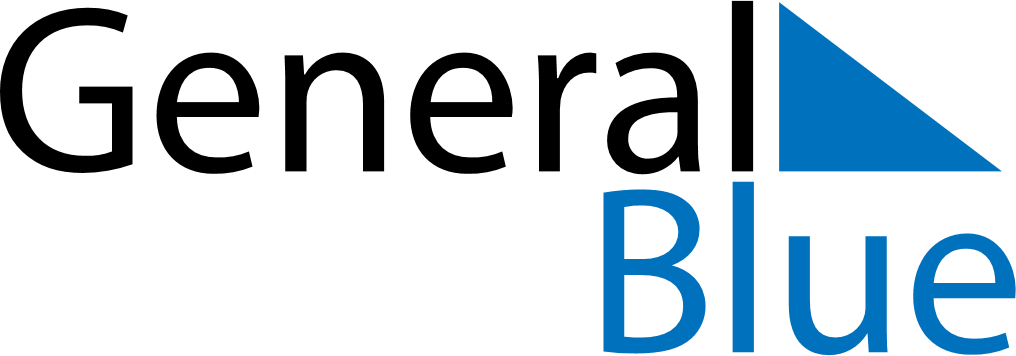 March 2024March 2024March 2024March 2024March 2024March 2024March 2024Namsai, Arunachal Pradesh, IndiaNamsai, Arunachal Pradesh, IndiaNamsai, Arunachal Pradesh, IndiaNamsai, Arunachal Pradesh, IndiaNamsai, Arunachal Pradesh, IndiaNamsai, Arunachal Pradesh, IndiaNamsai, Arunachal Pradesh, IndiaSundayMondayMondayTuesdayWednesdayThursdayFridaySaturday12Sunrise: 5:30 AMSunset: 5:06 PMDaylight: 11 hours and 36 minutes.Sunrise: 5:29 AMSunset: 5:07 PMDaylight: 11 hours and 37 minutes.34456789Sunrise: 5:28 AMSunset: 5:08 PMDaylight: 11 hours and 39 minutes.Sunrise: 5:27 AMSunset: 5:08 PMDaylight: 11 hours and 40 minutes.Sunrise: 5:27 AMSunset: 5:08 PMDaylight: 11 hours and 40 minutes.Sunrise: 5:26 AMSunset: 5:09 PMDaylight: 11 hours and 42 minutes.Sunrise: 5:25 AMSunset: 5:09 PMDaylight: 11 hours and 44 minutes.Sunrise: 5:24 AMSunset: 5:10 PMDaylight: 11 hours and 45 minutes.Sunrise: 5:23 AMSunset: 5:11 PMDaylight: 11 hours and 47 minutes.Sunrise: 5:22 AMSunset: 5:11 PMDaylight: 11 hours and 49 minutes.1011111213141516Sunrise: 5:21 AMSunset: 5:12 PMDaylight: 11 hours and 50 minutes.Sunrise: 5:20 AMSunset: 5:12 PMDaylight: 11 hours and 52 minutes.Sunrise: 5:20 AMSunset: 5:12 PMDaylight: 11 hours and 52 minutes.Sunrise: 5:19 AMSunset: 5:13 PMDaylight: 11 hours and 54 minutes.Sunrise: 5:18 AMSunset: 5:13 PMDaylight: 11 hours and 55 minutes.Sunrise: 5:17 AMSunset: 5:14 PMDaylight: 11 hours and 57 minutes.Sunrise: 5:15 AMSunset: 5:14 PMDaylight: 11 hours and 59 minutes.Sunrise: 5:14 AMSunset: 5:15 PMDaylight: 12 hours and 0 minutes.1718181920212223Sunrise: 5:13 AMSunset: 5:16 PMDaylight: 12 hours and 2 minutes.Sunrise: 5:12 AMSunset: 5:16 PMDaylight: 12 hours and 3 minutes.Sunrise: 5:12 AMSunset: 5:16 PMDaylight: 12 hours and 3 minutes.Sunrise: 5:11 AMSunset: 5:17 PMDaylight: 12 hours and 5 minutes.Sunrise: 5:10 AMSunset: 5:17 PMDaylight: 12 hours and 7 minutes.Sunrise: 5:09 AMSunset: 5:18 PMDaylight: 12 hours and 8 minutes.Sunrise: 5:08 AMSunset: 5:18 PMDaylight: 12 hours and 10 minutes.Sunrise: 5:06 AMSunset: 5:19 PMDaylight: 12 hours and 12 minutes.2425252627282930Sunrise: 5:05 AMSunset: 5:19 PMDaylight: 12 hours and 13 minutes.Sunrise: 5:04 AMSunset: 5:20 PMDaylight: 12 hours and 15 minutes.Sunrise: 5:04 AMSunset: 5:20 PMDaylight: 12 hours and 15 minutes.Sunrise: 5:03 AMSunset: 5:20 PMDaylight: 12 hours and 17 minutes.Sunrise: 5:02 AMSunset: 5:21 PMDaylight: 12 hours and 18 minutes.Sunrise: 5:01 AMSunset: 5:21 PMDaylight: 12 hours and 20 minutes.Sunrise: 5:00 AMSunset: 5:22 PMDaylight: 12 hours and 22 minutes.Sunrise: 4:59 AMSunset: 5:22 PMDaylight: 12 hours and 23 minutes.31Sunrise: 4:57 AMSunset: 5:23 PMDaylight: 12 hours and 25 minutes.